How do you feel about…?1._______________________________  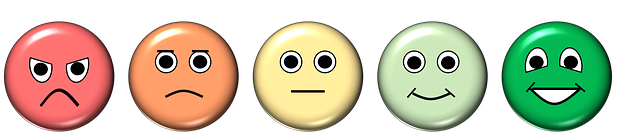 2._______________________________  3._______________________________  4._______________________________  5._______________________________  6._______________________________  7._______________________________  8._______________________________  9._______________________________  10.______________________________  